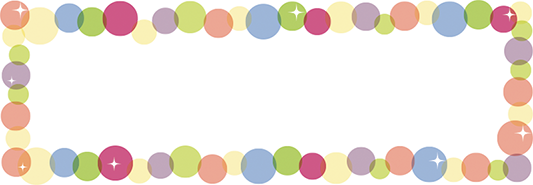 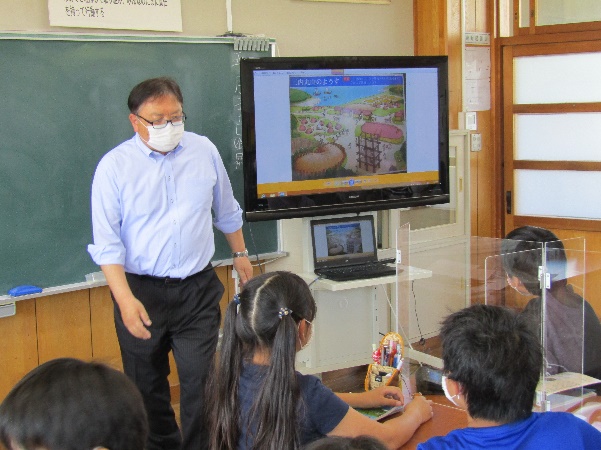 教科書・資料を使い、３０分で間違いを見つけ、理由をプリントに書くことができた。「米つくりって弥生時代だよ。」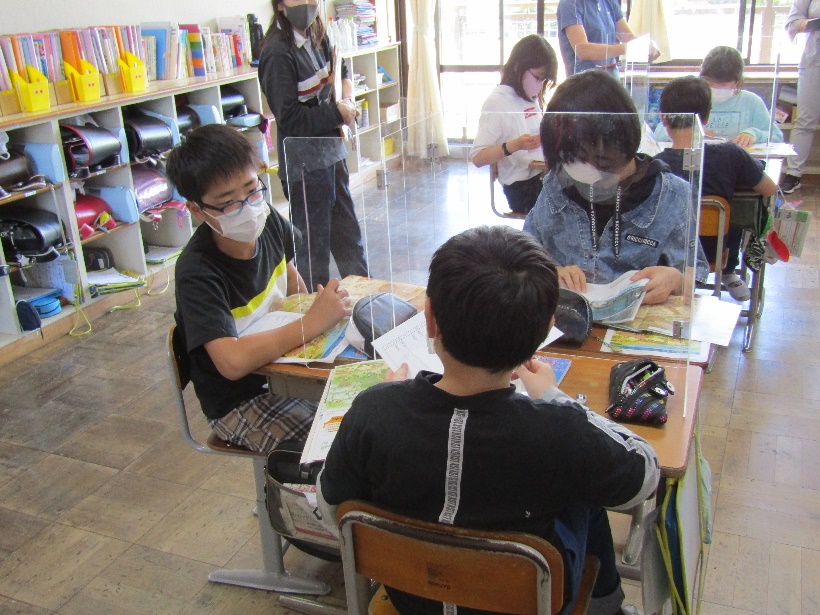 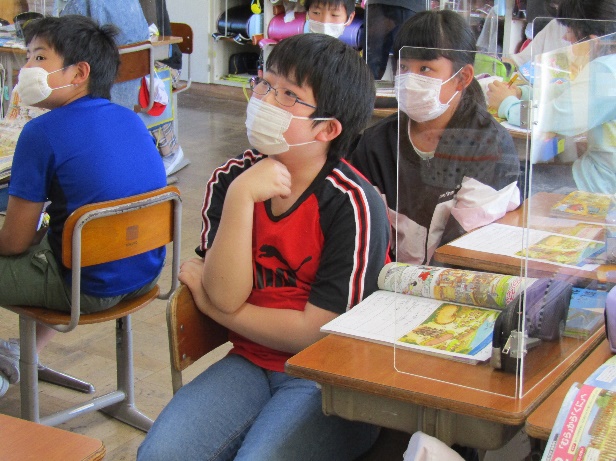 「トランポリンみたいなの何？」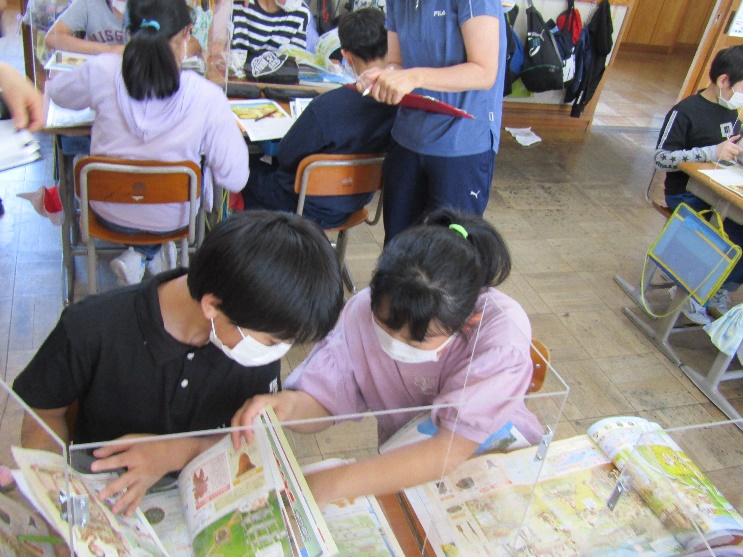 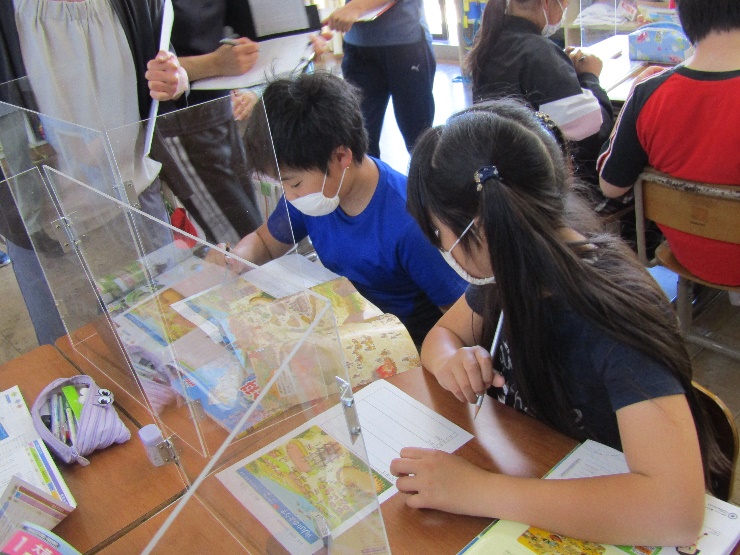 「これって何？どこに載ってるの」「船の白いの何て言うの？」　　　　　　↑聞き合うことができる児童の姿